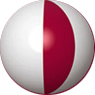 YAKIN DOĞU ÜNİVERSİTESİ / NEAR EAST UNIVERSITYLİSANSÜSTÜ EĞİTİM ENSTİTÜSÜ / INSTITUTE OF GRADUATE STUDIESLİSANSÜSTÜ EĞİTİM PROGRAMI/GRADUATE PROGRAMMETEZ SINAV JÜRİSİ ATAMA TEKLİFİ / THESIS DEFENCE COMMITTEE PROPOSAL   I- ÖĞRENCİ BİLGİLERİ/ STUDENT DETAILS    II- TEZ BİLGİLERİ/THESIS DETAILS    III- TEZ SINAV JÜRİSİ/ THESIS DEFENCE COMMITTEEAdayın aşağıda belirtilen tarih ve yerde tez savunma sınavını yapmak üzere, yukarıda belirtilen öğretim üyeleri “Tez Savunma Jürisi” olarak önerilmektedir. Gereğini arz ederim. The above mentioned members are recommended for the Thesis Defence Committee.Tez Sınavının Yapılacağı/ Thesis Defence:   IV- ANABİLİM DALI AKADEMİK KURULU KARARI / DECISION OF ACADEMIC BOARDEYDÜ Lisansüstü Eğitim-Öğretim Yönetmeliği, Madde 22: “Yüksek lisans tez jürisi, Anabilim/Anasanat Dalı Akademik Kurulu onayı ile atanır. Jüri, biri öğrencinin tez danışmanı ve en az biri yükseköğretim kurumu içindeki başka bir Anabilim/Anasanat Dalından veya başka bir yüksek öğretim kurumundan olmak üzere üç veya beş kişiden oluşur. Jürinin üç kişiden oluşması halinde, varsa, ikinci danışman jüri üyesi olamaz.”Adı/Name:Anabilim Dalı/DepartmentSoyadı/Surname:Program Adı/Programme:Numarası/Number:Statüsü/Status:Y.Lisans /Master       Doktora/PhD Danışmanı/Supervisor:Tez Başlığı/Title:ASIL ÜYELER/MEMBERSASIL ÜYELER/MEMBERSASIL ÜYELER/MEMBERSÜnvanı, Adı Soyadı/Title, Name SurnameKurumu / Bölümü / AffiliationKurumu / Bölümü / AffiliationYEDEK ÜYELER/ALTERNATE MEMBERSYEDEK ÜYELER/ALTERNATE MEMBERSYEDEK ÜYELER/ALTERNATE MEMBERSÜnvanı, Adı Soyadı / Title, Name SurnameKurumu / Bölümü / AffiliationKurumu / Bölümü / AffiliationTarih/Date:Saat/Hour:Yer/Place: Anabilim Dalı Başkanı/Head of Department(Ad Soyad, İmza) (Name Surname, Signature)Tarih/DateKarar No/Decision No